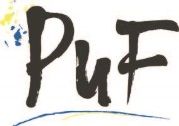 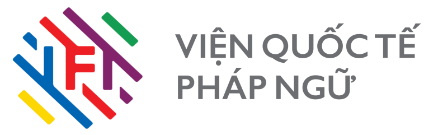 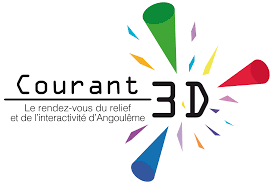 PHIẾU ĐĂNG KÝKHÓA ĐÀO TẠO NGẮN HẠN ĐIỆN ẢNH MỚI 4.0NĂM 2020Họ và tên:…………………………………………………………………………………Điện thoại:…………………………………………….Email:………………………………………………….Đơn vị công tác / học tập:…………………………………………………………………Đối tượng hưởng chế độ ưu đãi:□ Học sinh-sinh viên                 			    □ Nhóm từ 02 người trở lên                □ Được học viên cũ giới thiệu (Tên học viên cũ :………………………………….)..........., ngày…...tháng….. năm 2020NGƯỜI ĐĂNG KÝ(ký và ghi rõ họ tên)